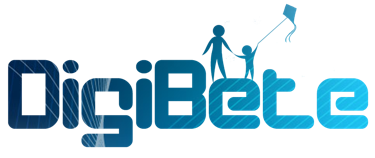 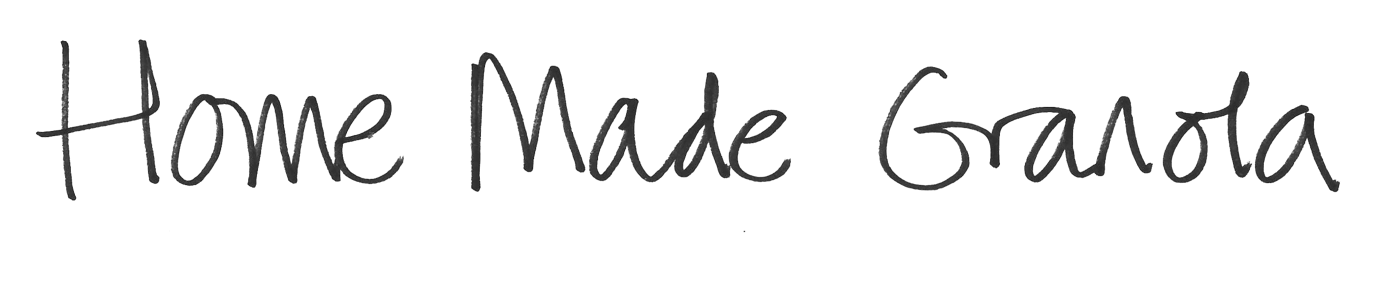 Here’s a great recipe to try.  It accompanies the Homemade Granola film with Frances and Francesca.  This recipe makes 15 x 55g portions and if you store it in a jar it will last for up to a month.IngredientsEach portion: 28g carbs + 6g proteinMethodHeat oven to 150C/fan 130C/gas mark 2Mix oil, syrup, honey and vanilla in a bowlAdd oats, seeds and nuts and mix wellSpread ingredients evenly on 2 lined baking trays and bake for 15 minutesAdd dried fruit evenly and cook for another 10-15 minutes(If you forget and add it all together, bake everything for 25 minutes but stir halfway so fruit doesn’t burn)Leave to cool on a rack and then mix up together and store in a jar for up to a monthServe with 125g Greek yogurt (8g protein, 6g carbs)Bon Appétit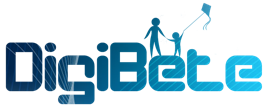 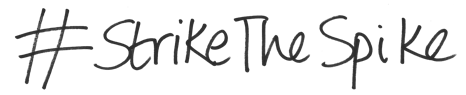 www.digibete.org/strike-the-breakfast-spikeMakes 15 x 55g portions					CHO			Protein2 tablespoons vegetable oil125ml maple syrup						80g2 tablespoons honey						28g1 teaspoon vanilla extract300g jumbo/rolled oats					213g			33g50g sunflower seeds						10g			10g4 tablespoons sesame seeds								7g50g pumpkin seeds						6g			9g150g flaked almonds						15g			30g50g sultanas							35g	50g dried cranberries						40g